28.01.23. В рамках реализации плана мероприятий, приуроченных Дню защитника Отечества, а также рамках реализации  плана Всероссийской акции «Живой диалог» зам.директора  по ВР Магомедов З.А.  организовал  встречу учащихся 7-х классов  с  имамом  мечети поселка Н.Кяхулай  Магомедовым  Мухаммадом 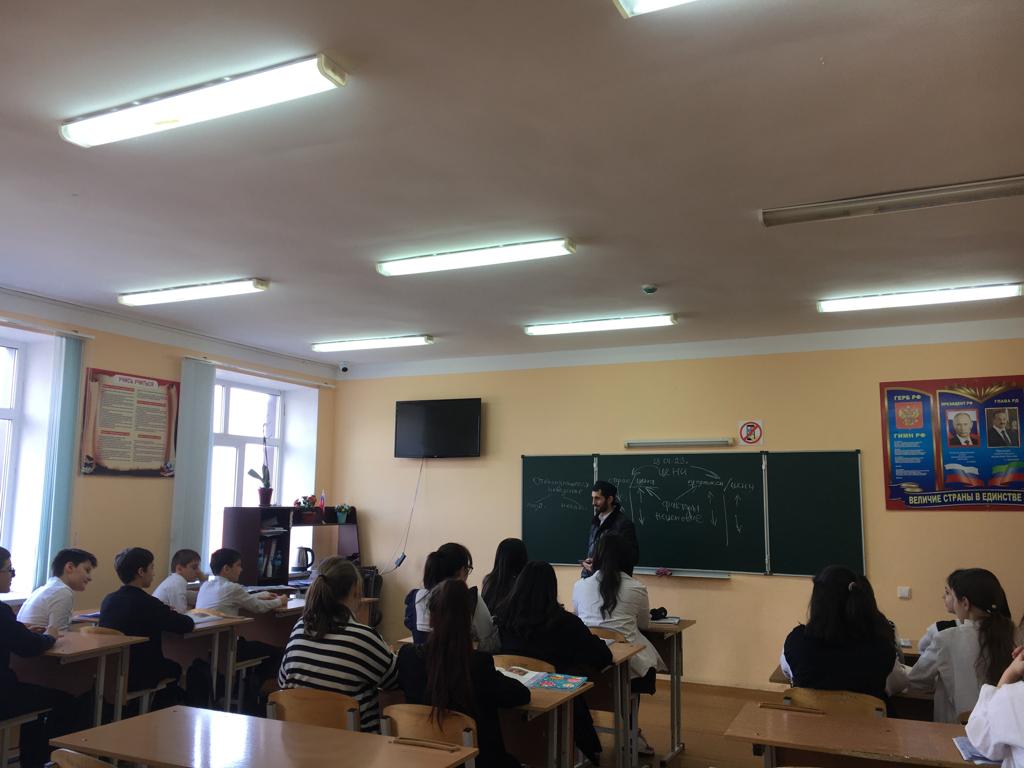 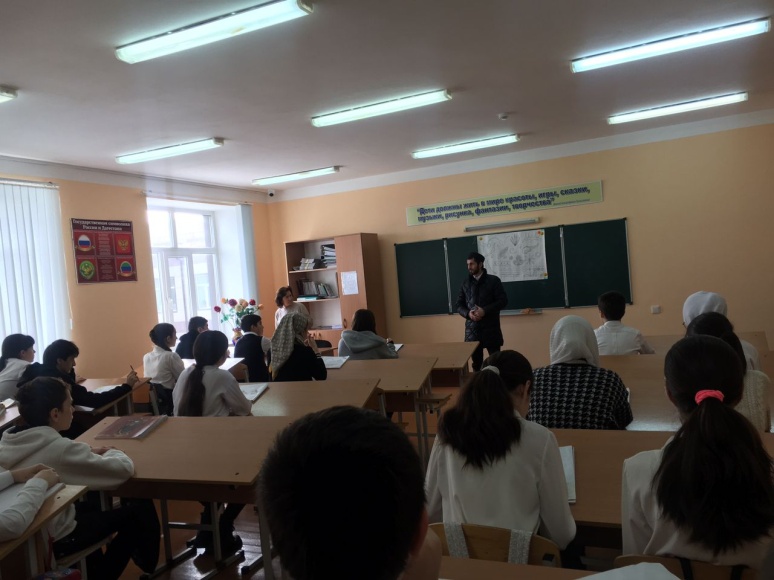 